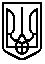 УКРАЇНА  КОМУНАЛЬНИЙ   ЗАКЛАД   « ЮЖНЕНСЬКА  АВТОРСЬКА  М.П. ГУЗИКА  ЕКСПЕРИМЕНТАЛЬНА  СПЕЦIАЛIЗОВАНА  ЗАГАЛЬНООСВІТНЯ ШКОЛА-КОМПЛЕКС  І-ІІІ СТУПЕНІВ  ЮЖНЕНСЬКОЇ  МІСЬКОЇ  РАДИ  ОДЕСЬКОЇ  ОБЛАСТІ»  вул. Хіміків, 10-А, м. Южне, Одеська обл., 65481,тел./факс ( 04842) 2-19-75, тел. 3-19-54Е-mail: guzik_school@ukr.net   Код ЄДРПОУ 24537265                   ___________________________________________________________________________________________________ НАКАЗ 01 вересня 2020 р.                                 м. Южне					№ 156-о	Про створення безпечних умов організації освітнього процесу в АШГ                                                                                                 під час адаптивного карантинуу 2020/2021 навчальному роціНа підставі постанови Головного державного санітарного лікаря України від 22.08.2020р. № 50 «Протиепідемічні заходи у закладах освіти на період карантину у зв’язку з поширенням коронавірусної хвороби (COVID- 19), листа МОН № 1/9-490 від 28.08.2020р. «Рекомендований алгоритм дій керівника ЗЗСО у разі виявлення у здобувача освіти та/або працівника ЗЗСО ознак гострого респіраторного захворювання», листа департаменту освіти та науки Одеської міської ради №01-19/2966 від 26.08.2020р., з метою створення безпечних умов праці та навчання, зменшення ризиків захворювання інфекційними хворобами НАКАЗУЮ:Призначити відповідальної особою за виконанням проти епідемічних заходів медичну сестру школи Притуляк О.В.Затвердити:2.1. «Тимчасовий порядок організації освітнього процесу в АШГ в період карантину у зв'язку з поширенням корона вірусу»(додаток 1)2.2. «Алгоритм дій керівника АШГ  у разі виявлення ознак гострого респіраторного захворювання». (Додаток 2).2.3 «Звернення до батьків» (додаток 4).Доручити черговим 1 поверху вимірювати температуру працівникам безконтактним термометром перед початком робочого дня або зміни з 01.09.2020р. до кінця карантину на всій території Одеської області або в місті Южному. Черговим в разі виявлення під час температурного скринінгу в працівника температури 37,2 °C і вище або ознак респіраторного захворювання: не допускати працівника на територію закладу та провести його до «Ізолятору» (медкабінет) ; повідомити керівника закладу, а у разі його відсутності чергового заступника директора з навчально-виховної роботи  про виявлений факт з метою проведення необхідних дій; зафіксувати інформацію про підстави недопуску працівника на робоче місце в Журналі вимірювання температури працівників АШГ, фіксуючи в журналі лише відхилення від норми у зв’язку в великою кількістю працівників закладу.  (Додаток 3). повідомити працівнику про неможливість його допуску на робоче місце та необхідність звернутися до закладу охорони здоров’я або до сімейного лікаря, щоб оформити листок непрацездатності та пройти обстеження на наявність гострої респіраторної хвороби COVID-19, спричиненої коронавірусом SARS-CoV-2.Заступнику директора з господарської діяльності Заболотній В.О. організувати фізичну та хімічну дезінфекцію «Ізолятору» протягом години після того, як її залишить працівник, у якого виявили високу температуру або ознаки респіраторного захворювання.Всім заступникам директора з навчально-виховної роботи Діденко Г.О., Степановій О.Р., Даньковій-Гузик З.М., Онищук О.М., заступнику директора з господарської роботи Заболотній В.О.., інженеру з охорони праці Панченко К.С., медичній сестрі Притуляк О.В..:забезпечити виконання «Тимчасового порядку організації освітнього процесу в АШГ в період карантину у зв'язку з поширенням корона вірусу», «Алгоритму дій керівника АШГ у разі виявлення ознак гострого респіраторного захворювання», наказу по школі №133 від 20.08.2020 р. «Про затвердження графіку прибирання туалетів, класних кімнат та норм використання дезінфікуючих засобів під час адаптивного карантину 2020 року».                                                                                                                          Відповідальній за ведення сайту Степановій О.Р. розмістити наказ на сайті школи.Контроль за виконанням даного наказу залишаю за собою.Директор  школи                                                           Н.В. ГузикЗ наказом ознайомлені:	Діденко Г.О.                                        Степанова О.Р.                             Онищук О.М.Данькова-Гузик З.М.                                         Заболотня В.О.Притуляк О.В.